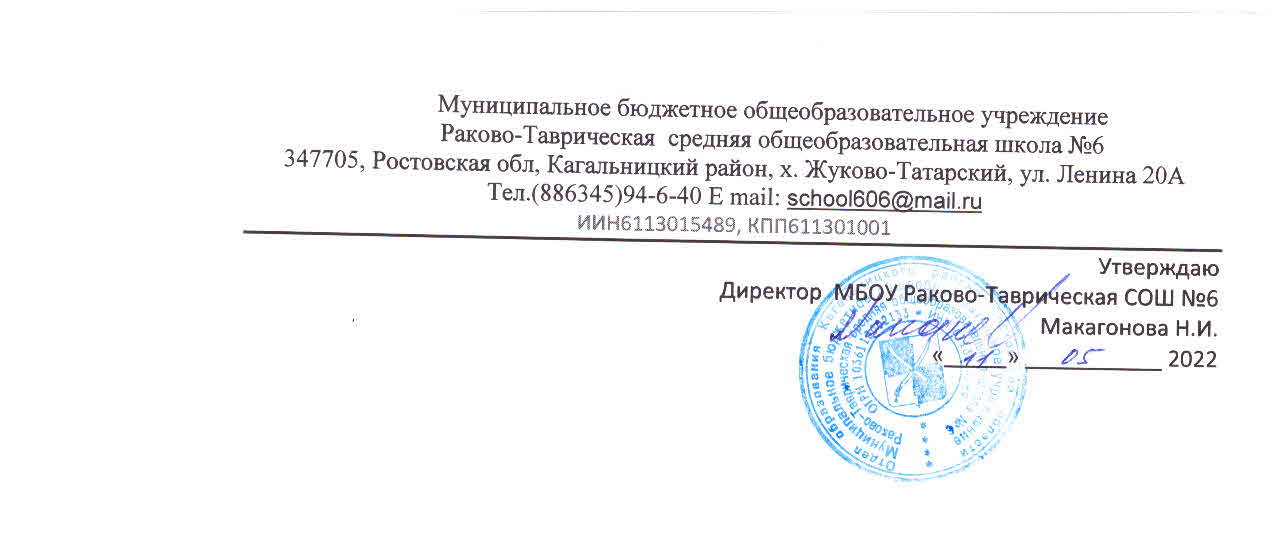  « Проведение диагностики уровня учебной мотивации обучающихся с рисками учебной неуспешности» в рамках выполнения антирисковой программы «Высокая доля обучающихся с рисками учебной неуспешности».МБОУ Раково-Таврическая СОШ №6В соответствии с программой антирисковых мер «Высокая доля обучающихся с рисками учебной неуспешности».ЗАДАЧА: Проведение диагностики уровня учебной мотивацииРЕШЕНИЕ: Результаты диагностики учебной мотивации обучающихся с рисками неуспешности.Психологическое заключение по методике Э.Ф. Замбацявичене для определения уровня умственного развития младших школьников.Название методики: стандартизованная методика для определения уровня умственного развития младших школьников Э.Ф. ЗамбацявиченеЦель: определить уровень индивидуальных особенностей познавательных процессов обучающихся.Дата: 05.04. 2022г.Контингент: учащиеся  класса, 15 человек.Описание методики: обучающимся было предложено 4 субтеста, включающих в себя 40 вербальных заданий, подобранных с учетом программного материала начальных классов.В состав первого субтеста входят задания, требующие от испытуемых дифференцировать существенные признаки предметов или явлений от несущественных, второстепенных. По результатам выполнения некоторых задач субтеста можно судить о запасе знаний испытуемого.Второй субтест состоит из заданий, представляющих собой словесный вариант исключения «пятого лишнего». Данные, полученные при исследовании этой методикой, позволяют судить о владении операциями обобщения и отвлечения, о способности испытуемого выделять существенные признаки предметов или явлений.Третий субтест – задания на умозаключение по аналогии. Для их выполнения испытуемому необходимо уметь   установить   логические связи и отношения между понятиями.Четвѐртый субтест направлен на выявление умения обобщать (испытуемый должен назвать понятие, объединяющее два слова, входящих в каждое задание субтеста).Результаты: из общего числа опрошенных высокий уровень познавательных процессов получили 4 обучающихся - 80 баллов;Средний уровень получили - 8 обучающихся – 65-70 баллов;Недостаточный уровень развития – 1 обучающихся – 40-55 баллов; Низкий уровень развития – 2 обучающихся – 25-30 баллов.Рекомендации:Учителю: создать в классе условия, обеспечивающие полноценное умственное развитие детей, связанное с формированием устойчивых познавательных процессов и навыков мыслительной деятельности; создавать ситуацию успеха; контактировать с родителями обучающихся с низким уровнем умственного развития.Педагогу-психологу продолжать обследование умственного развития учащихся 4 класса; проводить индивидуальную работу с обучающимися с низким уровнем развития. Провести мониторинг индивидуальных особенностей познавательных процессов учащихся с недостаточным и низким уровнем развития.Родителям: помогать в обучении, в подготовке домашних заданий,  посещать школу, интересоваться учебой, создавать ситуацию успеха.Мониторинг диагностики по методике Э.Ф. Замбацявичене для определения уровня умственного развития младших школьников.Название методики: стандартизованная методика для определения уровня умственного развития младших школьников Э.Ф. ЗамбацявиченеЦель: произвести мониторинг уровня индивидуальных особенностей познавательных процессов обучающихся.Дата: 14.05 2022г.Контингент: учащиеся 4  класс, 15 человек.Выводы: исходя из данных результатов можно утверждать, что уровень познавательных процессов обучающихся возрос. Два обучающихся с низким уровнем познавательных процессов решено направить  на районное  ПМПК с целью уточнения программы обученияКоличество детей со средним уровнем сократилось, а высоким уровнем развития выросло.   С недостаточным уровнем развития сократилось.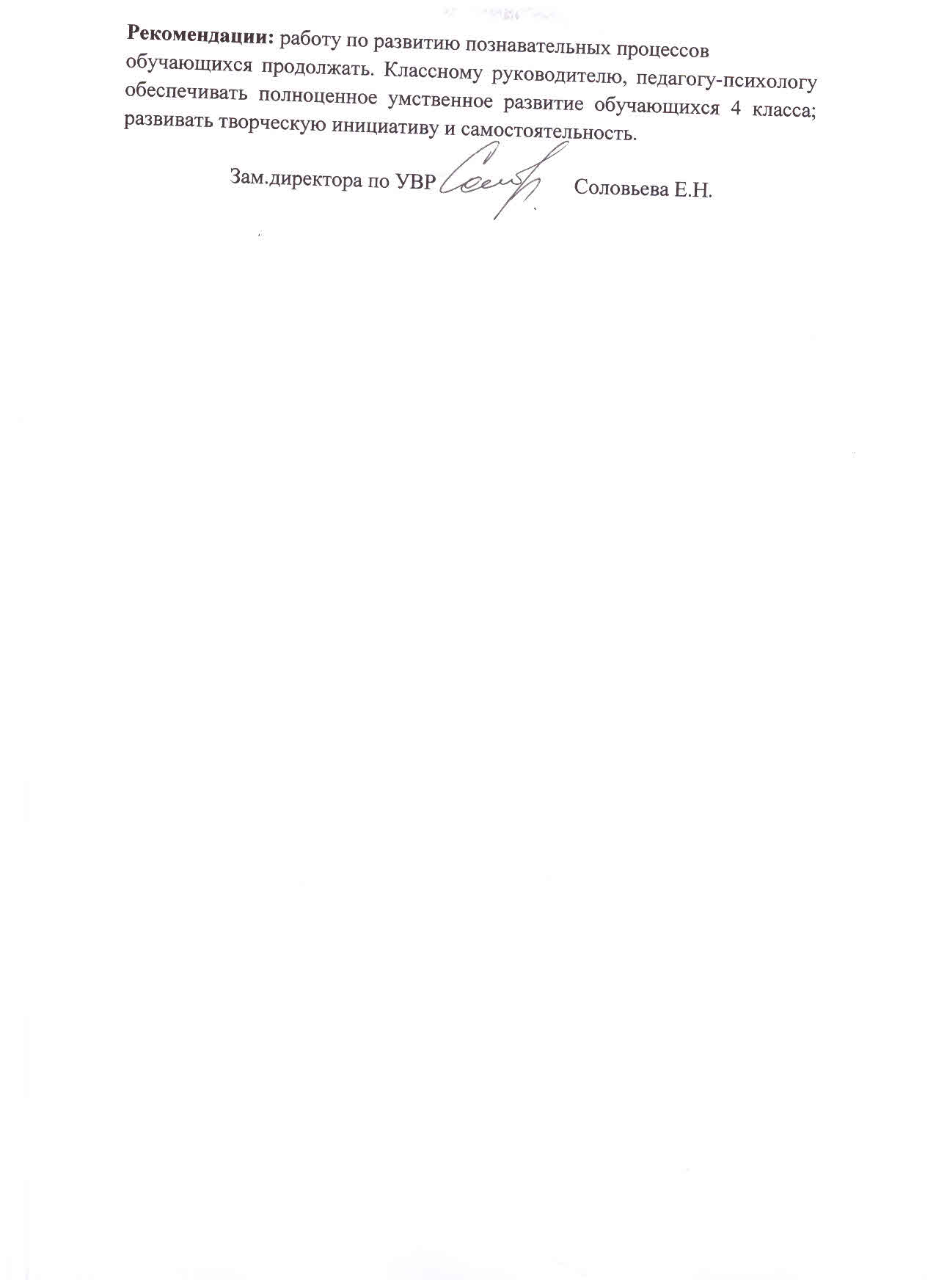 Уровеньпознавательных процессовВсегообучающихся05.04.2021г.13.05.2021г.Высокий уровень154 обучающихся6 обучающихсяСредний уровень8 обучающихся7 обучающихсяНедостаточныйуровень1 обучающихся0 обучающихсяНизкий уровень2 обучающихся2 обучающийся